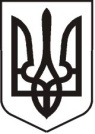 У К Р А Ї Н АЛ У Г А Н С Ь К А    О Б Л А С Т ЬП О П А С Н Я Н С Ь К А    М І С Ь К А    Р А Д АШ О С Т О Г О   С К Л И К А Н Н ЯРОЗПОРЯДЖЕННЯміського голови23.04.2020                                             м. Попасна                                                    №02/02-99                         Про проєкт порядку денного та регламенту роботи засідання виконавчого комітетуПопаснянської міської ради у квітні 2020 року          Керуючись п.20 ч.4 ст.42, ст. 53 Закону України «Про місцеве самоврядування в Україні», на підставі розпорядження міського голови від 25.03.2020 № 02/02-61 «Про скликання чергового засідання виконавчого комітету Попаснянської міської ради у квітні 2020 року», розглянувши надані заступниками міського голови та відділами виконкому міської ради пропозиції: Включити до проєкту порядку денного засідання виконавчого комітету наступні питання:  Про підсумки роботи житлово-комунального господарства міста Попасна в осінньо-зимовий період та заходи щодо підготовки до осінньо-зимового періоду на 2020-2021 роки. Інформація: Бондаревої М.О. -  начальника відділу житлово-комунального                                 господарства, архітектури, містобудування та землеустрою Про внесення змін до місцевого бюджету міста Попасна на 2020 рік.  Інформація: Омельченко Я.С. – начальника фінансово-господарського відділу –                                                         головного бухгалтераПро розгляд звіту  про виконання місцевого бюджету міста Попасна за 1 квартал 2020 року.Інформація: Омельченко Я.С. – начальника фінансово-господарського відділу –                                                         головного бухгалтера   Про схвалення проєкту Міської цільової  Програми утримання та розвитку інфраструктури автомобільних доріг міста Попасна на 2020 рік. Інформація: Бондаревої М.О. -  начальника відділу житлово-комунального   господарства, архітектури, містобудування та землеустрою  Про схвалення проєкту Міської цільової  Програми експлуатації та технічного обслуговування житлового фонду комунальної власності територіальної  громади міста Попасна на 2020 рік.       Інформація: Бондаревої М.О. -  начальника відділу житлово-комунального   господарства, архітектури, містобудування та землеустрою  Про схвалення проєкту Міської цільової Програми реконструкції об’єктів комунального господарства територіальної громади міста Попасна на 2020 рік.      Інформація: Бондаревої М.О. -  начальника відділу житлово-комунального   господарства, архітектури, містобудування та землеустрою  Про схвалення змін до Міської цільової Програми проведення заходів із землеустрою в м. Попасна на 2020 рік.      Інформація: Бондаревої М.О. -  начальника відділу житлово-комунального   господарства, архітектури, містобудування та землеустрою  Про схвалення змін до  Міської цільової  Програми благоустрою міста Попасна  на 2020 рік.      Інформація: Бондаревої М.О. -  начальника відділу житлово-комунального   господарства, архітектури, містобудування та землеустрою  Про внесення змін до рішення виконавчого комітету Попаснянської міської ради від 19.11.2019 № 112 «Про План діяльності  виконавчого комітету Попаснянської  міської ради  з підготовки проєктів регуляторних актів на 2020 рік».      Інформація: Бондаревої М.О. -  начальника відділу житлово-комунального   господарства, архітектури, містобудування та землеустрою  Про затвердження містобудівних  умов та обмежень.       Інформація: Кандаурової Т.В. -  спеціаліста відділу житлово-комунального   господарства, архітектури, містобудування та землеустроюПро списання домоволодіння  № 18 по вул. Базарна  у  м. Попасна, яке належить  на праві   приватної власності гр.   Ярковому  Василю Івановичу.       Інформація: Кандаурової Т.В. -  спеціаліста відділу житлово-комунального   господарства, архітектури, містобудування та землеустрою  Регламент засідання виконкому:          Для інформації – до 10 хвилин          Для виступів     – до 5 хвилин          Перерву зробити через 1,5 години засідання на 10 хвилинЗасідання виконавчого комітету провести 29 квітня 2020 року о 10.00 годині. Міський голова                                                                                 Ю.І.Онищенко Кулік  2 07 02